Lesson Study Action Plan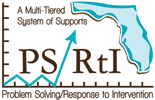 LS CycleLS CycleAction StepsResources NeededDateSTEP 1Pre-workDetermine infrastructure necessary to support Lesson Study STEP 1Pre-workEstablish Lesson Study Team (LST) and schedule planning timeSTEP 1Pre-workSet team norms, roles, proceduresSTEP 1Pre-workEstablish LST mission, vision, group norms and procedures.STEP 1Determine Focus AreaSelect research theme, topic, content areaSTEP 1Determine Focus AreaSelect an academic focus based on Florida StandardsSTEP 1Determine Focus AreaIdentify relevant standard(s)STEP2Pre-workConduct background research (theme, topic)STEP2Pre-workInvestigate student learningSTEP2Pre-workUnpack Standard(s); Analyze historical & current student data STEP2Pre-workInvestigate instruction; consider strategies for struggling learnersSTEP2Plan and Design LessonSelect lesson: modify existing lesson or create new lessonSTEP2Plan and Design LessonAnticipate barriers to student learning and developmentSTEP2Plan and Design LessonIdentify UDL principles to address high probability barriersSTEP2Plan and Design LessonFormulate goals (objective, essential questions) for student learningSTEP2Plan and Design LessonSelect 3 case students to focus on while developing the lessonSTEP2Plan and Design LessonDevelop research lesson with instructional strategies to address barriers related to goalsSTEP2Plan and Design LessonIdentify data points (potential expected responses) to measure impact of instructional strategiesSTEP2Plan and Design LessonDetermine data collection tools and process for lesson observersSTEP 3Pre-workDetermine who/where/when the team lesson will be implementedSTEP 3Implement and ObserveIdentify who (LST observation members) will observe/collect dataSTEP 3Implement and ObserveImplement lesson: One teaches, team observes and collects dataSTEP 3Implement and ObserveInterview 3 Case StudentsSTEP4Pre-workIndividual reflection on lesson; organize notes to share during debriefSTEP4Review and RefineTeam Debrief: Teacher; observers share data; team insights & reflectionSTEP4Review and RefineDetermine next steps: Reflect on lesson improvement and future application (refine and reteach, design new lesson, etc.).